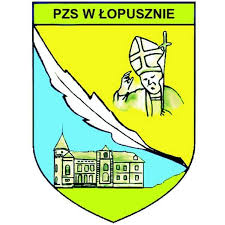 PROGRAMWYCHOWAWCZO-PROFILAKTYCZNYPOWIATOWEGO ZESPOŁU SZKÓŁW ŁOPUSZNIERok szkolny 2022/2023SPIS TREŚCIPodstawa prawnaWstępKierunki polityki oświatowej państwa w roku szkolnym 2022/23Misja szkołySylwetka absolwentaCele ogólne Struktura oddziaływań wychowawczychKalendarz uroczystości szkolnych w roku szkolnym 2022/2023Działania wychowawczo - profilaktyczneInstytucje wspierające szkołęEwaluacja programuPODSTAWA PRAWNAKonstytucja Rzeczypospolitej Polskiej z 2 kwietnia 1997 r. (Dz. U. z 1997 r. nr 78, poz. 483 ze zm.).Konwencja o Prawach Dziecka, przyjęta przez Zgromadzenie Ogólne Narodów Zjednoczonych z 20 listopada 1989 r. (Dz. U. z 1991 r. nr 120, poz. 526).Ustawa z 26 stycznia 1982 r. – Karta Nauczyciela (tekst jedn.: Dz. U. z 2019 r. poz. 2215 ze zm.).Ustawa z 7 września 1991 r. o systemie oświaty (tekst jedn.: Dz. U. z 2020 r. poz. 1327 ze zm.).Ustawa z 14 grudnia 2016 r. – Prawo oświatowe (tekst jedn.: Dz. U. z 2021 r. poz. 1082).Ustawa z 26 października 1982r. o wychowaniu w trzeźwości i przeciwdziałaniu alkoholizmowi (tekst jedn. Dz. U. z 2016 r. poz. 487 ze zm.).Ustawa z 29 lipca 2005r. o przeciwdziałaniu narkomanii (tekst jedn.: Dz. U. z 2019 r. poz. 852 ze zm.).Ustawa z 9 listopada 1995r. o ochronie zdrowia przed następstwami używania tytoniu i wyrobów tytoniowych (tekst jedn.: Dz. U. z 2018 r. poz. 1446 ze zm.).Rozporządzenie Ministra Edukacji Narodowej z 18 sierpnia 2015 r. w sprawie zakresu i form prowadzenia w szkołach i placówkach systemu oświaty działalności wychowawczej, edukacyjnej, informacyjnej i profilaktycznej w celu przeciwdziałania narkomanii (Dz. U. z 2020 r. poz. 1449).Podstawowe kierunki realizacji polityki oświatowej państwa w roku szkolnym 2022/2023. „Wytyczne MEiN, MZ i GIS dla szkół podstawowych i ponadpodstawowych – tryb pełny stacjonarny” - zbiór zaleceń uwzględniający sytuację epidemiologiczną, w tym dotyczących pomocy psychologicznej w sytuacji kryzysowej wywołanej pandemią COVID-19.Statuty szkół wchodzących w skład Powiatowego Zespołu Szkół w Łopusznie2. WSTĘPWychowanie to „wspieranie dziecka w rozwoju ku pełnej dojrzałości fizycznej, emocjonalnej, intelektualnej, duchowej i społecznej, które powinno być wzmacniane i uzupełniane przez działania z zakresu profilaktyki dzieci i młodzieży” (art. 1 pkt 3 ustawy Prawo oświatowe). Rolą szkoły, oprócz jej funkcji dydaktycznej, jest dbałość o wszechstronny rozwój każdego ucznia oraz wspomaganie wychowawczej funkcji rodziny. Proces wychowania jest wzmacniany i uzupełniany poprzez działania profilaktyczne zawarte w szkolnym Programie wychowawczo-profilaktycznym. Profilaktykę wychowania należy rozumieć jako interwencję wzmacniającą, korygującą i uzupełniającą. To wdrażanie do refleksji nad sytuacjami i zachowaniami. Działania wychowawczo-profilaktyczne szkoły skierowane są do wszystkich uczniów i dostosowane do ich możliwości intelektualnych i psychofizycznych. Program wychowawczo-profilaktyczny został opracowany na podstawie:diagnozy środowiska szkolnego na podstawie wniosków z rozmów                                               i przeprowadzonych wywiadów z uczniami i rodzicamiwyników nadzoru pedagogicznego sprawowanego przez dyrektora,wniosków z ewaluacji programu wychowawczo-profilaktycznego realizowanego                      w roku szkolnym 2021/2022.Program wychowawczo-profilaktyczny uwzględnia kierunki polityki oświatowej państwa oraz stanowi punkt wyjścia dla szkolnych programów nauczania i Planu pracy internatu.Podstawowe zasady realizacji Programu wychowawczo-profilaktycznego obejmują:powszechną znajomość założeń programu – przez uczniów, rodziców i wszystkich pracowników szkoły,zaangażowanie wszystkich podmiotów szkolnej społeczności we współpracę w realizacji zadań określonych w programie,respektowanie praw wszystkich członków szkolnej społeczności oraz kompetencji organów szkoły (dyrektor, rada rodziców, samorząd uczniowski),współdziałanie ze środowiskiem zewnętrznym szkoły (np. udział organizacji i stowarzyszeń wspierających działalność wychowawczą i profilaktyczną szkoły), współodpowiedzialność za efekty realizacji programu.KIERUNKI POLITYKI OŚWIATOWEJ PAŃSTWA W ROKU SZKOLNYM 2022/23 Wychowanie zmierzające do osiągnięcia ludzkiej dojrzałości poprzez kształtowaniepostaw ukierunkowanych na prawdę, dobro i piękno, uzdalniających do odpowiedzialnych decyzji.Wspomaganie wychowawczej roli rodziny przez właściwą organizację i realizację zajęćedukacyjnych wychowanie do życia w rodzinie. Ochrona i wzmacnianie zdrowia psychicznego dzieci i młodzieży.Działanie na rzecz szerszego udostępnienia kanonu i założeń edukacji klasycznej orazsięgania do dziedzictwa cywilizacyjnego Europy, m.in. przez umożliwienie uczenia się języka łacińskiego już od szkoły podstawowej.Doskonalenie kompetencji nauczycieli do pracy z uczniami przybyłymi z zagranicy, w szczególności z Ukrainy, adekwatnie do zaistniałych potrzeb oraz kompetencji nauczycieli nowych przedmiotów wprowadzonych do podstawy programowej.Wspomaganie kształcenia w szkołach ponadpodstawowych w związku z nowąformułą egzaminu maturalnego od roku 2023.Doskonalenie systemu kształcenia zawodowego we współpracy z pracodawcami – wdrażanie Zintegrowanej Strategii Umiejętności 2030.Rozwijanie umiejętności metodycznych nauczycieli w zakresie prawidłowego i skutecznego wykorzystywania technologii informacyjno-komunikacyjnych w procesach edukacyjnych. Wsparcie edukacji informatycznej i medialnej, w szczególności kształtowanie krytycznego podejścia do treści publikowanych w Internecie i mediach społecznościowych. Wsparcie nauczycieli i innych członków społeczności szkolnych w rozwijaniuumiejętności podstawowych i przekrojowych uczniów, w szczególności z wykorzystaniem pomocy dydaktycznych zakupionych w ramach programu „Laboratoria przyszłości”.Podnoszenie jakości kształcenia oraz dostępności i jakości wsparcia udzielanegodzieciom i uczniom w przedszkolach i szkołach ogólnodostępnych i integracyjnych.MISJA SZKOŁY Misją Powiatowego Zespołu Szkół w Łopusznie jest:kształcenie i wychowanie w duchu wartości i poczucia odpowiedzialności, miłości ojczyznyoraz poszanowania dla polskiego dziedzictwa kulturowego przy jednoczesnym otwarciu się na wartości kultur Europy i świata, kształtowanie umiejętności nawiązywania kontaktów z rówieśnikami, także przedstawicielami innych kultur;pomoc we wszechstronnym rozwoju uczniów w wymiarze intelektualnym, psychicznym i społecznym, zapewnienie uczniom pomocy psychologicznej i pedagogicznej;uczenie wzajemnego szacunku i uczciwości jako postawy życia w społeczeństwie i w państwie, w duchu przekazu dziedzictwa kulturowego i kształtowania postaw patriotycznych, a także budowanie pozytywnego obrazu szkoły poprzez kultywowanie i tworzenie jej tradycji;profilaktyka i działania pomocowe na rzecz wsparcia psychicznego uczniów w trakcie i po wygaśnięciu COVID-19przeciwdziałanie pojawianiu się zachowań ryzykownych, kształtowanie postawy odpowiedzialności za siebie i innych oraz troska o bezpieczeństwo uczniów, nauczycieli i rodziców.5.   SYLWETKA ABSOLWENTADążeniem szkoły jest przygotowanie uczniów do efektywnego funkcjonowania w życiu społecznym oraz podejmowania samodzielnych decyzji w poczuciu odpowiedzialności za własny rozwój. Uczeń kończący szkołę, posiada następujące cechy:kieruje się w codziennym życiu zasadami etyki i moralności,zna i stosuje zasady dobrych obyczajów i kultury bycia,szanuje siebie i innych, jest odpowiedzialny za siebie i innych, prezentuje aktywną postawę w promowaniu dbałości o środowisko naturalne,zna historię, kulturę własnego narodu i regionu oraz tradycje szkoły, przestrzega zasad bezpieczeństwa i higieny życia, a także ochrony przed chorobami zakaźnymi (np. COVID-19),zna i rozumie zasady współżycia społecznego, korzysta z różnych źródeł wiedzy i informacji, racjonalnie wykorzystuje narzędzia i technologie informatyczne,jest ambitny, kreatywny, samodzielny, tolerancyjny,posiada wiedzę na temat współczesnych zagrożeń społecznych i cywilizacyjnych, podejmuje odpowiedzialne decyzje w trosce o bezpieczeństwo własne i innych, zna zasady ochrony zdrowia psychicznego (w tym w sytuacji kryzysowejwywołanej epidemią COVID-19) oraz czynniki chroniące przed zagrożeniami wynikającymi z długotrwałej izolacji społecznej i reżimu sanitarnego,szanuje potrzeby innych i jest chętny do niesienia pomocy,umie radzić sobie ze stresem,integruje się z rówieśnikami i prawidłowo funkcjonuje w zespole.CELE OGÓLNE PROGRAMUDziałalność wychowawcza w Powiatowym Zespole Szkół w Łopusznie polega na prowadzeniu działań z zakresu promocji zdrowia oraz wspomaganiu ucznia i wychowanka w jego rozwoju ukierunkowanym na osiągnięcie pełnej dojrzałości w sferze:fizycznej – ukierunkowanej na zdobycie przez ucznia  wiedzy oraz umiejętności pozwalających na prowadzenie zdrowego stylu życia i podejmowanie zachowań prozdrowotnych, psychicznej – ukierunkowanej na zbudowanie równowagi i harmonii psychicznej, osiągnięcie właściwego stosunku do świata, poczucia siły, chęci do życia i witalności, ukształtowanie postaw sprzyjających rozwijaniu własnego potencjału, kształtowanie środowiska sprzyjającego rozwojowi uczniów, zdrowiu i dobrej kondycji psychicznej, poszerzanie kompetencji i świadomości znaczenia wsparcia w sytuacji kryzysowej osób z najbliższego otoczenia uczniów (rodziców, nauczycieli i wychowawców, specjalistów w zakresie pomocy psychologiczno-pedagogicznej, rówieśników),społecznej – ukierunkowanej na kształtowanie postawy otwartości w życiu społecznym, umiejętności dokonywania wyborów, wypełniania ról społecznych, kreowanie postaw prospołecznych w sytuacji kryzysowej (np. epidemia COVID-19),aksjologicznej – ukierunkowanej na zdobycie konstruktywnego i stabilnego systemu wartości, w tym docenienie znaczenia zdrowia oraz poczucia sensu istnienia, Działalność wychowawcza obejmuje w szczególności:współdziałanie całej społeczności szkoły na rzecz kształtowania u uczniów wiedzy, umiejętności i postaw określonych w sylwetce absolwenta,kształtowanie hierarchii systemu wartości, w którym zdrowie i odpowiedzialnośćza własny rozwój należą do jednych z najważniejszych wartości w życiu, a decyzje w tym zakresie podejmowane są w poczuciu odpowiedzialności za siebie i innych,współpracę z rodzicami lub opiekunami uczniów w celu budowania spójnegosystemu wartości oraz kształtowania postaw prozdrowotnych i promowania zdrowego stylu życia oraz zachowań proekologicznych,wzmacnianie wśród uczniów i wychowanków więzi ze szkołą oraz społecznościąlokalną,kształtowanie przyjaznego klimatu w szkole, budowanie prawidłowych relacjirówieśniczych oraz relacji uczniów i nauczycieli, wychowanków i wychowawców, a także nauczycieli, wychowawców i rodziców lub opiekunów, w tym wzmacnianie więzi z rówieśnikami oraz nauczycielami i wychowawcami,doskonalenie umiejętności nauczycieli i wychowawców w zakresie budowaniapodmiotowych relacji z uczniami oraz ich rodzicami lub opiekunami oraz warsztatowej pracy z grupą uczniów,wzmacnianie kompetencji wychowawczych nauczycieli i wychowawców orazrodziców lub opiekunów, kształtowanie u uczniów postaw prospołecznych, w tym poprzez możliwośćudziału w działaniach z zakresu wolontariatu, sprzyjających aktywnemu uczestnictwu uczniów w życiu społecznym,przygotowanie uczniów do aktywnego uczestnictwa w kulturze i sztucenarodowej i światowej,wspieranie edukacji rówieśniczej i programów rówieśniczych mających na celumodelowanie postaw prozdrowotnych i prospołecznych,Działalność edukacyjna obejmuje w szczególności:poszerzenie wiedzy rodziców lub opiekunów, nauczycieli i wychowawców na temat prawidłowości rozwoju i zaburzeń zdrowia psychicznego dzieci i młodzieży, rozpoznawania wczesnych objawów używania środków odurzających, substancji psychotropowych, środków zastępczych, nowych substancji psychoaktywnych, a także suplementów diet i leków w celach innych niż medyczne oraz postępowania w tego typu przypadkach,rozwijanie i wzmacnianie umiejętności psychologicznych i społecznych uczniów,doskonalenie kompetencji nauczycieli, wychowawców, rodziców w zakresieprofilaktyki oraz rozpoznawania wczesnych symptomów depresji u młodzieży,poszerzanie wiedzy uczniów, nauczycieli, rodziców na temat wpływu sytuacjikryzysowej na funkcjonowanie każdego człowieka oraz możliwości uzyskania pomocy w szkole i poza szkołą,kształtowanie u uczniów umiejętności życiowych, w szczególności samokontroli,radzenia sobie ze stresem, rozpoznawania i wyrażania własnych emocji,kształtowanie krytycznego myślenia i wspomaganie uczniów i wychowanków w konstruktywnym podejmowaniu decyzji w sytuacjach trudnych, zagrażających prawidłowemu rozwojowi i zdrowemu życiu,prowadzenie wewnątrzszkolnego doskonalenia kompetencji nauczycieli i wychowawców w zakresie rozpoznawania wczesnych objawów używania środków odurzających, substancji psychotropowych, środków zastępczych, nowych substancji psychoaktywnych oraz podejmowania szkolnej interwencji profilaktycznej,doskonalenie kompetencji nauczycieli i wychowawców w zakresie profilaktykiużywania środków odurzających, substancji psychotropowych, środków zastępczych, nowych substancji psychoaktywnych, norm rozwojowych i zaburzeń zdrowia psychicznego wieku rozwojowego.Działalność informacyjna obejmuje w szczególności:1) dostarczenie aktualnych informacji nauczycielom, wychowawcom i rodzicom lub opiekunom na temat skutecznych sposobów prowadzenia działań wychowawczych i profilaktycznych związanych z przeciwdziałaniem używaniu środków odurzających, substancji psychotropowych, środków zastępczych, nowych substancji psychoaktywnych i innych zagrożeń cywilizacyjnych, 2) udostępnienie informacji o ofercie pomocy specjalistycznej dla uczniów i wychowanków, ich rodziców lub opiekunów w przypadku używania środków odurzających, substancji psychotropowych, środków zastępczych, nowych substancji psychoaktywnych,3) udostępnienie informacji o ofercie pomocy specjalistycznej dla uczniów i wychowanków, ich rodziców lub opiekunów w przypadku obniżonej kondycji psychicznej, depresji, innych problemów psychologicznych i psychiatrycznych,4) przekazanie informacji uczniom i wychowankom, ich rodzicom lub opiekunom oraz nauczycielom i wychowawcom na temat konsekwencji prawnych związanych z naruszeniem przepisów ustawy z 29 lipca 2005 r. o przeciwdziałaniu narkomanii,5) informowanie uczniów i wychowanków oraz ich rodziców lub opiekunów o obowiązujących procedurach postępowania nauczycieli i wychowawców oraz o metodach współpracy szkół z instytucjami wspierającymi.Działalność profilaktyczna obejmuje:1) wspieranie wszystkich uczniów i wychowanków w prawidłowym rozwoju i zdrowym stylu życia oraz podejmowanie działań, których celem jest ograniczanie zachowań ryzykownych,2) wspieranie uczniów i wychowanków, którzy ze względu na swoją sytuację rodzinną, środowiskową lub uwarunkowania biologiczne są w wyższym stopniu narażeni na ryzyko zachowań ryzykownych,3) wspieranie uczniów i wychowanków, u których rozpoznano wczesne objawy używania środków odurzających, substancji psychotropowych, środków zastępczych, nowych substancji psychoaktywnych lub występowania innych zachowań ryzykownych, które nie zostały zdiagnozowane jako zaburzenia lub choroby wymagające leczenia,4) wspieranie uczniów i wychowanków, u których rozpoznano objawy depresji lub obniżenia kondycji psychicznej, 5)wspieranie uczniów i wychowanków, u których zaobserwowano uzależnienie od technologii cyfrowych, a także prowadzenie działań profilaktycznych dla wszystkich uczniów szkołyDziałania te obejmują w szczególności:	1) realizowanie wśród uczniów i wychowanków oraz ich rodziców lub opiekunów programów profilaktycznych i promocji zdrowia psychicznego dostosowanych do potrzeb indywidualnych i grupowych oraz realizowanych celów profilaktycznych,2) przygotowanie oferty zajęć rozwijających zainteresowania i uzdolnienia, jako alternatywnej pozytywnej formy działalności zaspakajającej ważne potrzeby, w szczególności potrzebę podniesienia samooceny, sukcesu, przynależności i satysfakcji życiowej,3) poszerzenie kompetencji osób oddziałujących na uczniów (nauczycieli, rodziców, wychowawców, specjalistów) w zakresie wczesnego rozpoznawania objawów depresji,  4) doskonalenie zawodowe nauczycieli i wychowawców w zakresie realizacji szkolnej interwencji profilaktycznej w przypadku podejmowania przez uczniów i wychowanków zachowań ryzykownych,5) włączanie, w razie potrzeby, w indywidualny program edukacyjno-terapeutyczny, o którym mowa w art. 127 ust. 3 ustawy Prawo oświatowe, działań z zakresu przeciwdziałania używaniu środków odurzających, substancji psychotropowych, środków zastępczych, nowych substancji psychoaktywnych.W bieżącym roku szkolnym najważniejsze działania w pracy wychowawczej są ukierunkowane na:wspomaganie rozwoju ucznia w sferze emocjonalnej, społecznej i twórczej,wzbudzanie poczucia przynależności do grupy,odbudowanie i umacnianie u uczniów prawidłowego funkcjonowania w grupie społecznej w szkole, integracjautrwalanie u uczniów świadomego respektowania reguł sanitarnych przyjętych na czas pandemiirozbudzanie poczucia własnej wartości, wiary we własne siły i możliwości,budowanie poczucia tożsamości regionalnej i narodowej,przeciwdziałanie przemocy, agresji i uzależnieniom,przeciwdziałania pojawianiu się zachowań ryzykownych,troska o szeroko pojęte bezpieczeństwo podopiecznych, nauczycieli i rodzicówminimalizowanie negatywnych skutków sytuacji kryzysowej wywołanej działaniami wojennymi na Ukrainie, w jakiej znaleźli się uczniowie przybyli z tego państwaSTRUKTURA ODDZIAŁYWAŃ WYCHOWAWCZYCHDyrektor szkoły:stwarza warunki dla realizacji procesu wychowawczego w szkole,sprawuje opiekę nad uczniami oraz stwarza warunki harmonijnego rozwojupsychofizycznego poprzez aktywne działania prozdrowotne, dba o prawidłowy poziom pracy wychowawczej i opiekuńczej szkoły, inspiruje nauczycieli do poprawy istniejących lub wdrożenia nowych rozwiązańw procesie kształcenia, przy zastosowaniu innowacyjnych działań programowych, organizacyjnych lub metodycznych, których celem jest rozwijanie kompetencji uczniów,stwarza warunki do działania w szkole lub placówce: wolontariuszy, stowarzyszeńi innych organizacji, których celem statutowym jest działalność wychowawcza lub rozszerzanie i wzbogacanie form działalności dydaktycznej, wychowawczej, opiekuńczej i innowacyjnej szkoły,współpracuje z wychowawcami, psychologiem szkolnym, samorządem uczniowskim,wspomaga nauczycieli w realizacji zadań,czuwa nad realizowaniem przez uczniów obowiązku nauki,nadzoruje zgodność działania szkoły ze statutem, w tym dba o przestrzeganie zasadoceniania, praw uczniów, kompetencji organów szkoły,motywuje nauczycieli i specjalistów do opracowania modelu wsparcia i pomocyuczniom przeżywającym trudności psychiczne,stwarza warunki do poszukiwania optymalnych rozwiązań w zakresie budowaniasystemu działań wspierających kondycję psychiczną uczniów,inspiruje wszystkie grupy społeczności szkolnej do budowania dobrych wzajemnychrelacji w środowisku szkolnym, jako czynnika zwiększającego  skuteczność i efektywność udzielanego wsparcia,stwarza warunki do przestrzegania w szkole „Wytycznych MEiN, MZ i GIS”, dostosowuje ofertę zajęć pozalekcyjnych do oczekiwań uczniów w celu stworzeniawarunków do realizacji pasji, udziału z zajęciach sportowych, kontaktu z przyrodą, a także kontaktu bezpośredniego uczniów ze sobą, dokonuje analizy obciążeń nauczycieli, wychowawców czynnościami formalnymi (np.  prowadzeniem dokumentacji uzupełniającej, sprawozdań), w miarę możliwości redukuje ich ilość, analizuje dotychczasowe procedury i regulaminy, aby odciążyć kadrę na rzecz tworzenia warunków do nawiązywania indywidualnych relacji z uczniami i klasami, czuwa nad wykorzystaniem lekcji wychowawczych do budowania systemu wsparciapsychicznego uczniów,czuwa nad intensyfikowaniem współpracy nauczycieli i wychowawcówz psychologiem szkolnym, pedagogiem, pedagogiem specjalnym oraz pracownikami poradni psychologiczno-pedagogicznych w celu szybkiego i skutecznego reagowania na zaobserwowane problemy uczniów,czuwa nad wykonywaniem zadań przez specjalistów szkoły – psychologa, pedagoga,pedagoga specjalnego,inicjuje utworzenie systemu wsparcia nauczycieli, wychowawców, specjalistów,którym trudno jest wspierać uczniów z uwagi na to, że sami przeżywają stan silnego przygnębienia, przemęczenia lub przechodzą inny kryzys psychiczny,nadzoruje realizację Programu wychowawczo-profilaktycznego.2. Rada pedagogiczna:uczestniczy w diagnozowaniu pracy wychowawczej szkoły i potrzeb w zakresie działańprofilaktycznych, dostosowuje wymagania związane z realizacją podstawy programowej do zmniejszonej efektywności kształcenia wynikającej z osłabionej kondycji psychicznej uczniów oraz niższej efektywności zdalnego nauczania,dokonuje wyboru programów profilaktycznych wspierających uczniów psychiczniei uczących umiejętności radzenia sobie z wyzwaniami czasu (wojna, epidemia) oraz adaptacji do zmieniających się warunków nauki,opracowuje projekt programu wychowawczo-profilaktycznego i przedstawia goradzie  rodziców,opracowuje i zatwierdza dokumenty i procedury postępowania nauczycieli w sytuacjach zagrożenia młodzieży demoralizacją i przestępczością, a także depresją,uczestniczy w realizacji  Programu wychowawczo-profilaktycznego,uczestniczy w ewaluacji Programu wychowawczo-profilaktycznego.3. Nauczyciele:współpracują z wychowawcami klas, innymi nauczycielami, psychologiem szkolnym, pedagogiem, pedagogiem specjalnym  i innymi specjalistami w zakresie realizacji zadań wychowawczych i profilaktycznych, uczestniczą w realizacji Programu wychowawczo-profilaktycznego,reagują na obecność w szkole osób obcych, które swoim zachowaniem stwarzajązagrożenie dla ucznia,reagują na przejawy depresji, agresji, niedostosowania społecznego i uzależnieńuczniów,przestrzegają obowiązujących w szkole procedur postępowaniaw sytuacjach zagrożenia młodzieży demoralizacją i przestępczością, a także depresją i innymi negatywnymi skutkami epidemii COVID-19,udzielają uczniom pomocy w przezwyciężaniu niepowodzeń szkolnych, zapewniają atmosferę współpracy, zaufania, otwartości, wzajemnego wspomagania,kształcą i wychowują dzieci w duchu patriotyzmu i demokracji,rozmawiają z uczniami i rodzicami o zachowaniu i frekwencji oraz postępach w naucena swoich zajęciach,wspierają zainteresowania, pasje i rozwój osobowy ucznia.4. Wychowawcy klas:diagnozują sytuację wychowawczą w klasie, zapewniają atmosferę współpracy, zaufania, otwartości, wzajemnego wspomagania,rozpoznają potrzeby uczniów w zakresie ochrony zdrowia psychicznego, rozpoznają indywidualne potrzeby rozwojowe uczniów, na podstawie dokonanego rozpoznania oraz celów i zadań określonych w Programiewychowawczo-profilaktycznym opracowują plan pracy wychowawczej dla klasy na dany rok szkolny, uwzględniając specyfikę funkcjonowania zespołu klasowego i potrzeby uczniów,przygotowują sprawozdanie z realizacji planu pracy wychowawczej i wnioski do dalszej pracy,zapoznają uczniów swoich klas i ich rodziców z prawem wewnątrzszkolnymi obowiązującymi zwyczajami, tradycjami szkoły,oceniają zachowanie uczniów swojej klasy, zgodnie z obowiązującymi w szkoleZasadami Oceniania Zachowania obowiązującymi w szkole,współpracują z innymi nauczycielami uczącymi w klasie, rodzicami uczniów, psychologiem szkolnym, pedagogiem specjalnym, pedagogiem szkolnym oraz specjalistami pracującymi z uczniami o specjalnych potrzebach,wspierają uczniów potrzebujących pomocy, znajdujących się w trudnej sytuacji,rozpoznają oczekiwania swoich uczniów i ich rodziców,dbają o dobre relacje uczniów w klasie, utrzymywanie kontaktów rówieśniczych, rozwijanie wzajemnej pomocy i współpracy grupowej,podejmują działania profilaktyczne w celu przeciwdziałania niewłaściwymzachowaniom podopiecznych,współpracują z sądem, policją, innymi osobami i instytucjami działającymi na rzeczmłodzieży,podejmują działania w zakresie poszerzania własnych kompetencji wychowawczych.5. Psycholog szkolny, pedagog specjalny, pedagog szkolny:diagnozuje środowisko wychowawcze, w tym stan kondycji psychicznej uczniów,uczestniczy w poszukiwaniu nowych rozwiązań na rzecz budowania szkolnegosystemu ochrony zdrowia psychicznego uczniów,zapewnia uczniom pomoc psychologiczną w odpowiednich formach,współpracuje z rodzicami uczniów potrzebującymi szczególnej troski wychowawczejlub stałej opieki, wsparcia psychologicznego,zabiega o różne formy pomocy wychowawczej i materialnej dla uczniów,współpracuje z rodzicami w zakresie działań wychowawczych i profilaktycznych, udziela pomocy psychologiczno-pedagogicznej rodzicom uczniów,współpracuje z placówkami wspierającymi proces dydaktyczno-wychowawczy szkoły i poszerzającymi zakres działań o charakterze profilaktycznym, w tym z poradnią psychologiczno-pedagogiczną,wpiera nauczycieli, wychowawców, inne osoby pracujące z uczniami w identyfikacjiproblemów uczniów, w tym wczesnych objawów depresji, a także w udzielaniu im wsparcia, rozwija współpracę z nauczycielami, wychowawcami, a także pracownikami poradni psychologiczno-pedagogicznych w celu szybkiego i skutecznego reagowania na zaobserwowane problemy uczniów,aktywnie włącza się w pracę profilaktyczną i bezpośrednie wsparcie uczniówi rodziców, służy doradztwem dla nauczycieli, wspiera ich w identyfikowaniu problemów uczniów i prowadzeniu z uczniami zajęć wspierających, integracyjnych, profilaktycznych,pomaga nauczycielom, wychowawcom, którym trudno jest wspierać ucznióww związku z tym, że sami przeżywają stan silnego przygnębienie, przemęczenie lub przechodzą inny kryzys psychiczny,promuje budowanie dobrych, wzajemnych relacji pomiędzy wszystkimi grupamispołeczności szkolnej, jako czynnika zwiększającego  skuteczność i efektywność udzielanego wsparcia.6. Kierownik internatu, wychowawcy internatu:diagnozują sytuację wychowawczą w internacie, zapewniają atmosferę współpracy,zaufania, otwartości, wzajemnego wspomagania,rozpoznają indywidualne potrzeby rozwojowe uczniów, współpracują z nauczycielami, wychowawcami klas, rodzicami uczniów, psychologiem szkolnym, pedagogiem specjalnym, pedagogiem szkolnym oraz specjalistami pracującymi z uczniami o specjalnych potrzebach,wspierają uczniów potrzebujących pomocy, znajdujących się w trudnej sytuacji,szczególną opieką otaczają uczniów z Ukrainy,rozpoznają oczekiwania uczniów i ich rodziców,dbają o dobre relacje uczniów w internacie, utrzymywanie kontaktów rówieśniczych, rozwijanie wzajemnej pomocy i współpracy grupowej,stosują różne formy działalności opiekuńczo – wychowawczej,dbają o rozwój fizyczny i psychiczny wychowanków poprzez organizowanie zajęć sportowych, rozwijających talenty i zainteresowania,podejmują działania profilaktyczne w celu przeciwdziałania niewłaściwymzachowaniom podopiecznych,współpracują z sądem, policją, innymi osobami i instytucjami działającymi na rzeczmłodzieży,podejmują działania w zakresie poszerzania własnych kompetencji wychowawczych.7. Rodzice:współtworzą Program wychowawczo-profilaktyczny,uczestniczą w diagnozowaniu pracy wychowawczej szkoły,uczestniczą w poszukiwaniu nowych rozwiązań na rzecz budowania szkolnegosystemu ochrony zdrowia psychicznego uczniów,uczestniczą w wywiadówkach organizowanych przez szkołę,zasięgają informacji na temat swoich dzieci w szkole,współpracują z wychowawcą klasy, nauczycielami, specjalistami, kierownikieminternatu, wychowawcami internatu,dbają o właściwą formę spędzania czasu wolnego przez uczniów,Rada Rodziców uchwala w porozumieniu z Radą Pedagogiczną Programwychowawczo-profilaktyczny szkoły.Samorząd uczniowski:jest inspiratorem i organizatorem życia kulturalnego uczniów szkoły, działalnościoświatowej, sportowej oraz rozrywkowej zgodnie z własnymi potrzebami i możliwościami organizacyjnymi w porozumieniu z dyrektorem,uczestniczy w diagnozowaniu sytuacji wychowawczej szkoły,uczestniczy w poszukiwaniu nowych rozwiązań na rzecz budowania szkolnegosystemu ochrony zdrowia psychicznego uczniów,współpracuje z wychowawcami i Radą Pedagogiczną, prowadzi akcje pomocy dla potrzebujących kolegów, reprezentuje postawy i potrzeby środowiska uczniowskiego,propaguje ideę samorządności oraz wychowania w demokracji,dba o dobre imię i honor szkoły oraz wzbogaca jej tradycję,podejmuje działania z zakresu wolontariatu.8.  KALENDARZ UROCZYSTOŚCI SZKOLNYCHDZIAŁANIA WYCHOWAWCZO – PROFILAKTYCZNE    INSTYTUCJE WSPIERAJĄCE SZKOŁĘ W PRACY WYCHOWAWCZO – OPIEKUŃCZEJ I PROFILAKTYCZNEJPoradnie Psychologiczno-Pedagogiczne, Gminne i miejskie ośrodki pomocy społecznej,Policja,Zakłady Opieki Zdrowotnej,Regionalne Centrum Krwiodawstwa i Krwiolecznictwa w Kielcach,Wojewódzka Stacja Sanitarno-Epidemiologiczna w Kielcach,Parafia Rzymskokatolicka w Łopusznie,Gminny Ośrodek Kultury w Łopusznie,Urząd Gminy w Łopusznie,Fundacje związane z wolontariatem, EWALUACJA PROGRAMUEwaluacja programu polega na systematycznym gromadzeniu informacji na temat prowadzonych działań, w celu ich modyfikacji i podnoszenia skuteczności programu wychowawczo-profilaktycznego. Ewaluacja przeprowadzana będzie poprzez: 1) obserwację zachowań uczniów,2) analizę dokumentacji,	3) przeprowadzanie ankiet wśród uczniów, rodziców i nauczycieli,4) rozmowy z rodzicami,5) wymianę spostrzeżeń w zespołach wychowawców i nauczycieli,6) analizy przypadków (w razie potrzeb).ymianę spostrzeżeń w zespołach wychowawców i nauczycieli,Ewaluacja programu przeprowadzana będzie w każdym roku szkolnym przez zespół ds. Programu Wychowawczo-Profilaktycznego powołany przez dyrektora. Zadaniem Zespołu jest opracowanie planu ewaluacji, organizacja badań oraz opracowanie wyników. Z wynikami prac zespołu w formie raportu ewaluacyjnego zostanie zapoznana Rada Pedagogiczna i Rada Rodziców PZS w Łopusznie.Program wychowawczo – profilaktyczny został uchwalony przez Radę Rodziców w porozumieniu z Radą Pedagogiczną w dniu 15 września 2022r.Dyrektor  szkoły                                                                 	Przewodniczący  Rady Rodziców                                            ……………………………                                                            		….…………………………………..Rodzaj uroczystości lub imprezyTerminOsoby odpowiedzialneUroczysta inauguracja roku szkolnego01.09.2022r.Dyrektor szkoły(p. S. Iwanek - poczet sztandarowy)80 rocznica wybuchu II wojny światowej - uroczystości na „Kościółku”04.09. 2021r.Dyrektor szkołyp. S. IwanekŚlubowanie klas pierwszych październik 2022Dyrektor szkoły, wychowawcy klas pierwszychUroczystości patriotyczne związane z walkami partyzanckimi w okresie II wojny światowej w Sarbicachpaździernik 2022r.Dyrektor szkoły, p. S. IwanekDzień Edukacji Narodowejpaździernik 2022r.Dyrektor szkoły, p. S. IwanekNarodowe Święto Niepodległości listopad 2022r.Dyrektor szkoły, p. P. Starzyk, p. A. Węgrzyn, p. M. WróbelJasełka grudzień 2022r.ks. K. Patrzałek, ks. N. WawrzyniakStudniówkastyczeń 2023r.Wychowawcy klas trzecich i czwartych, nauczyciele wfUroczystości patriotyczne związane z walkami partyzanckimi w okresie II wojny światowej w Dobrzeszowiemarzec 2023r..Dyrektor szkoły,p. S. IwanekTydzień Kultury Języka marzec 2023r.p. M. Satalecka, p. A. Czaja,p. H. Czeszek, p. R. Gołuch, p. D. Pruska, p. M. KowalskiPasja Wielkopostnakwiecień 2023r..p. J. SzczerekRocznica katastrofy smoleńskiej10.04. 2023r.p. P. Starzyk, p. S. Iwanekp. A. WęgrzynZakończenie roku szkolnego klas maturalnych28.04. 2023 r.Dyrektor szkoły, p. S. Iwanekwych. kl. II, III, IVRocznica pacyfikacji wsi Skałka Polska, Naramówmaj 2023r.Dyrektor szkoły, p. S. Iwanek, EuropicnicCzerwiec 2023r.p. S. Iwanek, p. A. Czaja, p. E. BernatŚwięto Patrona Szkoły08.06.2023r.P .J. Szczerek, D. SurmaKs. K. Patrzałek, ks. N. WawrzyniakZakończenie roku szkolnego23.06. 2023r.Dyrektor szkoły,wych. klasPowiatowe obchody Dnia Czynu Chłopskiego w Wiernej Rzecesierpień 2023r.p. A. WęgrzynObchody rocznicy powstania styczniowego w Ewelinowiesierpień 2023r.Dyrektor szkoły, p. S. IwanekZADANIA/DZIAŁANIASPOSÓB REALIZACJIOSOBA ODPOWIEDZIALNAOSOBA ODPOWIEDZIALNAWSZECHSTRONNY ROZWÓJ, WARTOŚCI, NORMY, WZORCE ZACHOWAŃWSZECHSTRONNY ROZWÓJ, WARTOŚCI, NORMY, WZORCE ZACHOWAŃWSZECHSTRONNY ROZWÓJ, WARTOŚCI, NORMY, WZORCE ZACHOWAŃWSZECHSTRONNY ROZWÓJ, WARTOŚCI, NORMY, WZORCE ZACHOWAŃKształtowaniepostaw ukierunkowanych na prawdę, dobro i piękno; kształtowanie świadomości narodowej- udział w szkolnych i gminnych uroczystościach patriotycznych, świętowanie rocznic, pielęgnowanie tradycji – według harmonogramu uroczystości,- działalność  w szkolnych organizacjach, klubach, kołach (m.in. SU, KSM, chór szkolny, Koło wolontariatu), wychowawcy klas,nauczyciele odpowiedzialni za organizację uroczystościopiekunowie organizacji, kół wychowawcy klas,nauczyciele odpowiedzialni za organizację uroczystościopiekunowie organizacji, kół Wskazywanie autorytetów, wzorców moralnych- Dzień Patrona Szkoły,- zajęcia z wychowawcą,- warsztaty, spotkaniawychowawcy klas,psycholog, pedagog, pedagog specjalnywychowawcy klas,psycholog, pedagog, pedagog specjalnyUczenie samorządności, przedsiębiorczości i demokracji- działalność SU, samorządów klasowych,- działalność Młodzieżowej Rady Gminy,- warsztaty,- Dzień Przedsiębiorczości,opiekunowie SU,MRG,wychowawcy klas, nauczyciele opiekunowie SU,MRG,wychowawcy klas, nauczyciele Wdrażanie do przestrzegania zasad bezpieczeństwa, respektowania prawa, zapisów statutowych, regulaminów, procedur szkolnych- spotkania, szkolenia,- zajęcia z wychowawcą (bezpieczeństwo, kultura słowa, systematyczne uczęszczanie na zajęcia szkolne, praktyki zawodowe – frekwencja, terminowe usprawiedliwianie nieobecności, strój szkolny, obowiązek zmiany obuwia i inne),- konkursy,inspektor ds. BHP, wychowawcywychowawcy, SUinspektor ds. BHP, wychowawcywychowawcy, SUUczenie szacunku, wrażliwości na potrzeby drugiego człowieka- działalność charytatywna, - wolontariat szkolny,- zajęcia z wychowawcą, specjalistami,wychowawcy klas, wychowawcy internatu, SUopiekun Koła wolontariatu,psycholog, pedagog specjalny, pedagog szkolnywychowawcy klas, wychowawcy internatu, SUopiekun Koła wolontariatu,psycholog, pedagog specjalny, pedagog szkolnyKształtowanie postawy szacunku wobec środowiska naturalnego, zwierząt- akcje charytatywne na rzecz zwierząt,- wycieczki krajoznawcze, rajdy,- zajęcia z wychowawcą o tematyce ekologicznej,- konkursy,SU, wychowawcy klas, p. D. Kotwicawychowawcy, nauczycielewychowawcy,nauczycieleSU, wychowawcy klas, p. D. Kotwicawychowawcy, nauczycielewychowawcy,nauczycieleRozpoznawanie i rozwijanie możliwości, talentów, zainteresowań uczniów- diagnozy, obserwacje podczas bieżącej pracy,- doradztwo zawodowe,- lekcje wychowawcze,- zajęcia pozalekcyjne,- warsztaty, konkursy,- koła zainteresowań (Koło dziennikarskie, Koło gastronomiczne, chór szkolny i inne),wychowawcy klas,psycholog, pedagog, pedagog specjalny, doradca zawodowy, opiekunowie kół zainteresowańwychowawcy klas,psycholog, pedagog, pedagog specjalny, doradca zawodowy, opiekunowie kół zainteresowańRozwijanie umiejętności efektywnego uczenia się- zajęcia z wychowawcą, specjalistami (psychologiem, pedagogiem, pedagogiem specjalnym),- korzystanie z TIK,- olimpiady, konkursy,- pomoc koleżeńska w nauce,wychowawcy klas,psycholog, pedagog, pedagog specjalny, nauczyciele,nauczyciele,wychowawcy klas, wychowawcy internatuwychowawcy klas,psycholog, pedagog, pedagog specjalny, nauczyciele,nauczyciele,wychowawcy klas, wychowawcy internatuWspieranie uczniów ze specjalnymi potrzebami (uczniowie z orzeczeniami, opiniami PPP, uczniowie uzdolnieni, Ukraińcy, uczniowie niepełnosprawni fizycznie, uczniowie o obniżonej kondycji psychicznej i inni)- indywidualne rozmowy wspierające,- zajęcia grupowe, klasowe,- warsztaty,- spotkania z pracownikami PP-P- pedagogizacja rodziców,- współpraca z instytucjami wspierającymi szkołę w pracy opiekuńczo – wychowawczej,Zespół ds. SPE,psycholog szkolnypedagog specjalnypedagog szkolny, wychowawcy klas,wychowawcy internatu, pracownicy PP-P,instytucje wspierająceZespół ds. SPE,psycholog szkolnypedagog specjalnypedagog szkolny, wychowawcy klas,wychowawcy internatu, pracownicy PP-P,instytucje wspierająceUczestnictwo w kulturze (region, Europa, świat)- staże i wyjazdy zagraniczne w ramach programu Erasmus + - zgodnie z terminem uwzględnionym w projekcie,- wyjazdy do kina, teatru, muzeum,- Tydzień Kultury Języka- udział w festynach, imprezach kulturalnych, spotkaniach wigilijnych,- redagowanie szkolnej gazety „Pokolenia”,- zajęcia integracyjne z młodzieżą z Ukrainyp. Emilia Dzwonekwychowawcy, nauczyciele,Zespół przedmiotowy j. pol.wychowawcy, nauczycieleopiekun Koła dziennikarskiegowychowawcy klas, wychowawcy internatup. Emilia Dzwonekwychowawcy, nauczyciele,Zespół przedmiotowy j. pol.wychowawcy, nauczycieleopiekun Koła dziennikarskiegowychowawcy klas, wychowawcy internatuPROFILAKTYKA UZALEŻNIEŃPROFILAKTYKA UZALEŻNIEŃPROFILAKTYKA UZALEŻNIEŃPROFILAKTYKA UZALEŻNIEŃBezpieczne korzystanie z technologii informacyjnej- zajęcia z wychowawcą,- spotkania ze specjalistami - działania edukacyjne, informacyjne, szkoleniowe,wychowawcy,psycholog szkolnypedagog specjalnypedagog szkolny,wychowawcy,psycholog szkolnypedagog specjalnypedagog szkolny,Promowanie życia bez nałogów- zajęcia profilaktyczne z wychowawcami oraz specjalistami w szkole i internacie,- konkursy,- spotkania, warsztaty, akcje,- pedagogizacja rodziców z zakresu profilaktyki uzależnień,- realizacja programów, projektów- współpraca z instytucjami wspierającymi,wychowawcy,psycholog szkolnypedagog specjalnypedagog szkolny, nauczycielewychowawcy,psycholog szkolnypedagog specjalnypedagog szkolny, nauczycieleinstytucje wspierającewychowawcy,psycholog szkolnypedagog specjalnypedagog szkolny, nauczycielewychowawcy,psycholog szkolnypedagog specjalnypedagog szkolny, nauczycieleinstytucje wspierająceEDUKACJA PROZROWOTNAEDUKACJA PROZROWOTNAEDUKACJA PROZROWOTNAEDUKACJA PROZROWOTNADbałość o kondycję fizyczną i psychiczną - indywidualne rozmowy,- zajęcia z wychowawcą klasowym, wychowawcą internatu,- zajęcia, warsztaty ze specjalistami,- wycieczki, rajdy,- zajęcia sportowe,- promowanie szczepień,- promowanie zdrowego stylu życia (właściwe odżywianie, higiena, sport, aktywność fizyczna),- konkursy,- programy profilaktyczne:Wybierz życie – pierwszy krok – profilaktyka raka szyjki macicy,Znamię? Znam je – profilaktyka raka czerniaka,- akcja prozdrowotna „Zdrowy uczeń”,- Świętokrzyskie Dni Profilaktyki,- Szkolne Dni Profilaktyki,- Akcja Honorowego Oddawania Krwi- indywidualne rozmowy,- zajęcia z wychowawcą klasowym, wychowawcą internatu,- zajęcia, warsztaty ze specjalistami,- wycieczki, rajdy,- zajęcia sportowe,- promowanie szczepień,- promowanie zdrowego stylu życia (właściwe odżywianie, higiena, sport, aktywność fizyczna),- konkursy,- programy profilaktyczne:Wybierz życie – pierwszy krok – profilaktyka raka szyjki macicy,Znamię? Znam je – profilaktyka raka czerniaka,- akcja prozdrowotna „Zdrowy uczeń”,- Świętokrzyskie Dni Profilaktyki,- Szkolne Dni Profilaktyki,- Akcja Honorowego Oddawania Krwiwychowawcy klas, wychowawcy internatu,psycholog szkolny,pedagog specjalny,pedagog szkolnywychowawcynauczyciele wych. fiz.Zespół ds. promocji zdrowia, sportu i rekreacjiEDUKACJA PRORODZINNAEDUKACJA PRORODZINNAEDUKACJA PRORODZINNAEDUKACJA PRORODZINNAWspółpraca szkoły z rodzicami, opiekunami prawnymi- rozmowy indywidualne z rodzicami,- czynny udział rodzicóww spotkaniach z wychowawcą,- systematyczne śledzenie e-dziennika – kontrola frekwencji i postępów w nauce,- mediacje,- pedagogizacja rodziców za pomocą e-dziennika, podczas wywiadówek  oraz kontaktów indywidualnych- rozmowy indywidualne z rodzicami,- czynny udział rodzicóww spotkaniach z wychowawcą,- systematyczne śledzenie e-dziennika – kontrola frekwencji i postępów w nauce,- mediacje,- pedagogizacja rodziców za pomocą e-dziennika, podczas wywiadówek  oraz kontaktów indywidualnychDyrektorzy, wychowawcy klas, wychowawcy internatu,psycholog szkolny,pedagog specjalny,pedagog szkolnyDOSKONALENIE SYSTEMU KSZTAŁCENIA ZAWODOWEGODOSKONALENIE SYSTEMU KSZTAŁCENIA ZAWODOWEGODOSKONALENIE SYSTEMU KSZTAŁCENIA ZAWODOWEGODOSKONALENIE SYSTEMU KSZTAŁCENIA ZAWODOWEGOWdrażanie Zintegrowanej Strategii Umiejętności 2030- praktyczna nauka zawodu,- praktyki zawodowe, - wycieczki tematyczne, zawodoznawcze- doradztwo zawodowe,- spotkania z przedstawicielami szkolnictwa wyższego,- praktyczna nauka zawodu,- praktyki zawodowe, - wycieczki tematyczne, zawodoznawcze- doradztwo zawodowe,- spotkania z przedstawicielami szkolnictwa wyższego,nauczyciele praktycznej nauki zawodu, nauczyciele przedmiotów zawodowych, pracodawcy, wychowawcy klasdoradca zawodowy